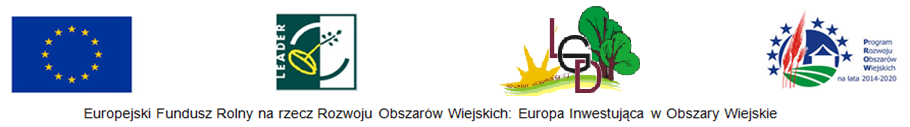 Sprawozdanie Zarządu Lokalnej Grupy Działania „Równiny Wołomińskiej” z działalności statutowej za 2020 rokStowarzyszenie jako jedna z 29 lokalnych grup działania w Województwie Mazowieckim realizuje podstawową działalność statutową polegającą na wdrożeniu lokalnej strategii rozwoju (LSR) 
w ramach EFRROW – PROW. W 2020 roku nie dokonano zmian w obszarze działania LGD. Dnia 18 grudnia 2020 r. wpłynęło pismo Burmistrza Miasta Zielonka w sprawie rezygnacji Miasta Zielonka z członkostwa w LGD. W odpowiedzi na pismo podjęto uchwałę nr 5/2021 z dnia 2 lutego 2021 r. Zarządu Stowarzyszenia Lokalna Grupy Działania „Równiny Wołomińskiej” w sprawie członkostwa w stowarzyszeniu Miasta Zielonka. Zarząd odmówił skreślenia Miasta Zielonka z listy członków stowarzyszenia oraz poucza o możliwości odwołania od decyzji Zarządu do Walnego Zgromadzenia Członków w trybie określonym w § 12 pkt h. Statutu. W 2020 roku podobnie jak w latach ubiegłych Stowarzyszenie nie prowadziło działalności gospodarczej. Zadania Zarządu Stowarzyszenia w 2020 roku obejmowały wdrażanie LSR na które składało się ogłaszanie naborów wdrażane zgodnie  z  harmonogramem, realizacja Planu komunikacji, Planu szkoleń oraz realizacja zapisów z umowy ramowej zawartej z Samorządem Województwa Mazowieckiego, dotyczącej realizacji stopnia wskaźników monitorowania wdrażania  LSR. W 2020 roku podpisane zostało trzy aneksy do umowy ramowej dotyczące bieżącego funkcjonowania LGD 
i realizacji zobowiązań wynikających z monitorowania LSR. W 2020 roku ogłoszono dwa konkursowe nabory wniosków o udzielenie wsparcia w ramach poddziałania 19.2: Nabór nr 1 na poddziałanie 1.1.1. Innowacyjne przedsiębiorstwa na Równinie Wołomińskiej (grupy defaworyzowane) na kwotę 2 000 000 zł oraz nabór nr 2/2020 - poddziałanie 2.1.2.Turystyka, Rekreacja i Kultura na kwotę 1 621 762,96 zł. Oba nabory trwały w dniach 3.06.2020 - 19.06.2020 r. W naborze na premię oferowano 50 000 zł na podjęcie działalności gospodarczej. Uwzględniając procedurę protestową w ramach naboru na premię wybrano 30 wniosków, natomiast w naborze na infrastrukturę wybrano 9 wniosków. Na podstawie informacji pozyskanych z SW suma wartości podpisanych umów o przyznanie pomocy w ramach poddziałania 19.2 (PLN) na koniec 2020 roku wynosiła 8 163 550 zł, co daje 70%  kwoty środków konkursowych określony na poziomie 11 700 000,00 zł Szczegółowy opis realizowanych zadań zawarty został we wniosku o płatność III transzy oraz informacji monitorującej w ramach poddziałania 19.4. Wsparcie na rzecz kosztów bieżących 
i aktywizacji LSR za 2020 rok. W 2020 roku ARiMR dokona płatności środków w ramach umowy ramowej na rzecz LGD na kwotę  458 029,73 złWalne Zebranie CzłonkówNa koniec 2020 roku Stowarzyszenie liczyło 80 członków, w tym 13 osób prawnych gminy członkowskie. W 2020 roku odbyło się 1 zebranie w przedmiocie bieżącej działalności Stowarzyszenia i zatwierdzenia sprawozdania finansowego oraz udzielenia absolutorium zarządowi. Zarząd StowarzyszeniaPodstawowym zadaniem Zarządu Stowarzyszenia jest kierowanie bieżącą pracą Stowarzyszenia. Zgodnie ze statutem stowarzyszenia skład zarządu wynosi 7 członków, W 2020 roku Zarząd Stowarzyszenia obył 3 posiedzenia na, którym podjął 20 uchwał. Skład Zarządu Stowarzyszenia na dzień 7 czerwca 2021 roku obecnie obejmuje:Artur Dzięcioł - PrezesPaweł Bednarczyk - WiceprezesRafał Mathiak - SekretarzPiotr Orzechowski - Członek ZarząduSylwester Niźnik  - Członek ZarząduDariusz Kokoszka – Członek ZarząduŁukasz Marek - Członek ZarząduRada StowarzyszeniaRada pełni funkcję organu decyzyjnego Stowarzyszenia. Do wyłącznej właściwości Rady należy wybór operacji w rozumieniu art. 2 pkt 9 rozporządzenia (WE) 1303/2013, które mają być realizowane w ramach opracowanej przez LGD Lokalnej Strategii Rozwoju, oraz ustalanie kwot wsparcia. Skład Rady Stowarzyszenia nie uległ zmianie w roku sprawozdawczym. W 2020 roku Rada Stowarzyszenia odbyła 4 posiedzenia na, których podjęła 68 uchwał w sprawie oceny i wyboru operacji. Na 31 grudnia 2020 roku skład Rady Stowarzyszenia obejmował i obejmuje:Żaneta Kozak - PrzewodniczącaMagdalena Suchenek - WiceprzewodniczącaGrzegorz Kaflik - SekretarzMałgorzata Witańska - CzłonekAleksandra Borowa - CzłonekBożena Sasin-Tlaga - CzłonekAdam Milczarek - CzłonekMagdalena Żołek - CzłonekAgnieszka Sosnowska - CzłonekTomasz Kozłowski - CzłonekBeata Sykulska - CzłonekAniela Dobosiewicz - CzłonekHanna Wronka - CzłonekRomuald Gajewski - CzłonekGrzegorz Boguszewski - CzłonekKomisja RewizyjnaKomisja Rewizyjna jest wewnętrznym organem nadzoru Stowarzyszenia. W 2020 roku Komisja Rewizyjna Stowarzyszenia odbyła jedno posiedzenie. Skład Komisji Rewizyjnej Stowarzyszenia nie ulegał zmianie w roku sprawozdawczym. Na 31 grudnia 2020 roku skład Komisji Rewizyjnej Stowarzyszenia obejmował i obejmuje:Henryk Ciok - PrzewodniczącyJanusz Pakuła  - WiceprzewodniczącyMarcin Ołdak – SekretarzLeon Palesa – członekBiuro StowarzyszeniaBiuro Stowarzyszenia jest jednostką administracyjną Stowarzyszenia, prowadzi prace organizacyjne, merytoryczne i przygotowawcze. Zatrudnienie w biurze LGD na dzień 31 grudnia 2020 roku wynosiło 3 etaty. Zgodnie z umową ramową podejmuje działania związane z realizacją Planu komunikacji – spotkania z koordynatorami Stowarzyszenia LGD Nadarzyn-Raszyn-Michałowice oraz mieszkańcami obszaru LSR,  opracowanie poradnika realizacji operacji. W 2020 odbyło się kilka spotkań 
z koordynatorami gminnymi. Podczas spotkań omawiane były wszystkie najważniejsze sprawy związane z LGD oraz  z wdrażaniem LSR, omówione zostały główne założenia LSR, harmonogram naborów, ogólne zasady udzielania  dofinansowania.  Zgodnie z umową ramową podejmowane działania - spotkania informacyjno-szkoleniowe  z mieszkańcami. W okresie sprawozdawczym zorganizowano 2 spotkania informacyjno-szkoleniowe dla Beneficjentów zainteresowanych pozyskiwaniem środków z Programu Rozwoju Obszarów Wiejskich na lata 2014-2020 za pośrednictwem LGD.Pracownicy biura udzielali bezpłatnych szkoleń, doradztwa i konsultacji, w których udział wzięło ok. 600 mieszkańców z obszaru LGD. W 2020 roku realizowano Plan szkoleń organów i pracowników biura LGD. 
Działania dodatkowePoza wdrożeniem LSR, LGD podjęła liczne działania mające na celu pozyskanie dodatkowych środków pomocowych na ciekawe projekty skierowane do mieszkańców poza PROW 2014-2020, podjęto starania o pozyskanie środków z programu konkursu Działaj Lokalnie.Dokumentacja księgowaDokumentację finansową w 2020 r. prowadziło  Biuro Rachunkowe Ramzes Patrycja Kabat z siedzibą w Wołominie Odnośnie polityki finansowanej Stowarzyszenia przygotowane zostało Sprawozdanie finansowe za 2020 rok. Sprawozdanie finansowe zawiera bilans, rachunek zysków i strat oraz informację dodatkową.